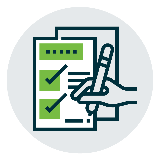 CL 029 | 9 July 2024Checklist: Alterations to rules of a registered organisationRequirements of Section 159 Fair Work (Registered Organisations) Act 2009, Regulation 126 and Risk AssessmentBefore you alter your rules, check the requirements of the RO ActAfter you alter your rules, you must lodge them with the CommissionFor internal use only (click on arrow to show more): Rule altering process (refer to rule-altering checklist)For internal use only (click on arrow to show more): BackgroundFor internal use only (click on arrow to show more): AssessedFor internal use only (click on arrow to show more): Issues and risk-assessmentOrganisation:Branch (if applicable):Matter Number:Org/branch Code:Action officer:For Commission use onlyDate lodged:Action officer:For Commission use onlyMatter number:For Commission use onlyFor Commission use onlyFor Commission use onlyLink to Matter folder in SharePoint:For Commission use onlyFor Commission use onlyFor Commission use only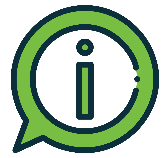 Do NOT use this checklist for alterations to the eligibility rules of an organisationWe recommend that you seek the advice of the Commission before altering your rules. To do this submit your draft alterations to regorgs@fwc.gov.auContentContentY, N or n/aIf you agree that your alterations meet this requirement, type in “Y”CommentsThe alterationsThe alterationsThe alterationsThe alterations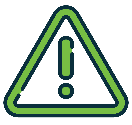 If you are unable to answer questions below, seek the assistance of the Commission before making the alterations by emailing regorgs@fwc.gov.auIf you are unable to answer questions below, seek the assistance of the Commission before making the alterations by emailing regorgs@fwc.gov.auIf you are unable to answer questions below, seek the assistance of the Commission before making the alterations by emailing regorgs@fwc.gov.auSummary of the alterations:Summary of the alterations:Compliance with the requirements of section 159(1) of RO Act:Compliance with the requirements of section 159(1) of RO Act:Do the alterations comply with and are not contrary to the RO Act, including (among other things):do not impose oppressive, unreasonable or unjust conditions (see section 142(1)(c))do not discriminate on the basis of various attributes (see section 142(1)(d))?Do the alterations comply with and are not contrary to the RO Act, including (among other things):do not impose oppressive, unreasonable or unjust conditions (see section 142(1)(c))do not discriminate on the basis of various attributes (see section 142(1)(d))?Do the alterations comply with and are not contrary to the Fair Work Act, modern awards and enterprise agreements?Do the alterations comply with and are not contrary to the Fair Work Act, modern awards and enterprise agreements?Are the alterations not otherwise contrary to law?Are the alterations not otherwise contrary to law?If the rule-book is substantially rewritten, do the rules make provision as required by the RO Act (see checklist of rules)If the rule-book is substantially rewritten, do the rules make provision as required by the RO Act (see checklist of rules)Are there consistencies or discrepancies with existing rules?Are there consistencies or discrepancies with existing rules?Are there typographical, formal or clerical errors?Are there typographical, formal or clerical errors?Y, N or n/aIf you agree that your alterations meet this requirement, type in “Y”CommentsActions required by Reg 126Actions required by Reg 126Actions required by Reg 126Notification of the alterations must be lodged with the Commission within 35 days of making the alterations [regulation 126(1)]This can be done by emailing the relevant documents to regorgs@fwc.gov.auMake sure that the notification sets out particulars of alterations? [regulation 126(1)(a)]Make sure that the notification includes a declaration (see below for further details) [reg 126(2)(a)]Within 35 days of making the alterations you must publish on your website a notice that the alterations have been lodged with the Commission [regulation 126(1)(b)]The notification must contain a written declaration that: The notification must contain a written declaration that: The notification must contain a written declaration that: The alterations were made in accordance with rules [regulation 126(2)(a)];Sets out the action taken under the rules to make the alterations [regulation 126(2)(b)]The particulars set out in the notice are true and correct to best of knowledge & belief of the signatory [regulation 126(2)(c)]	The declaration must signed by authorised office holder [regulation 126(2) & regulation 12]Y, N or n/aCommentsRule altering process (refer to rule-altering checklist)Rule altering process (refer to rule-altering checklist)Rule altering process (refer to rule-altering checklist)Have the alterations been made under the rules of the organisation (see rule altering procedure checklist)Y, N or n/aCommentsBackgroundBackgroundBackgroundWas there a Request for Advice and Assistance for this matter?Was the advice provided by the Commission adopted?Y, N or n/aCommentsAssessedAssessedAssessedFilenote on caseHQ as ‘Assessed’Upload to the Filenote ‘Assessed’:Rule altering procedure checklistIf all rules or most rules altered, the ‘Checklist of rules’This checklist completed to this pointCommentsResolved Y or NIssuesIssuesIssuesRisk-assessmentRisk-assessmentStatic Risk: MediumDynamic Risk: SatisfiedResponse Level: One Response Option: Grant Application Having regard to the RCB risk-based framework, the recommended response is level one and the recommended response option is to Grant Application 